.Count In: Dance begins 16 counts from the start of the track, dance begins on vocals.Notes: No tags or restarts. Jo and Rachael choreographed this dance while in Mallorca. Jo was wandering round some stores in Palma de Mallorca and heard the track playing on the radio.[1 - 8] SKATE R-L, R DIAGONAL SHUFFLE, SKATE L-R, L DIAGONAL SHUFFLE[9 - 16] SYNCOPATED CROSS ROCK R - L, R TOUCH FWD, R BACK, L TOUCH FWD, L BACK, R TOUCH FWD, HEEL TWIST(option: only twist the R heel) 12.00[17 - 24] R CLOSE, L ROCK FWD, 1/2 TURN L SHUFFLE, R ROCK FWD, 1/2 TURN R SHUFFLE[25 - 32] L SIDE ROCK, L CROSS, R SIDE ROCK, R CROSS, 3/4 TURNING VOLTA TURN LEnding DANCE ENDS FACING 12.00 - DANCE COUNTS 1 - 16, THEN STEP BALL OF R NEXT TO L AND TAKE A BIG STEP FORWARD L.START AGAIN ☺ HAVE FUNUn Poquito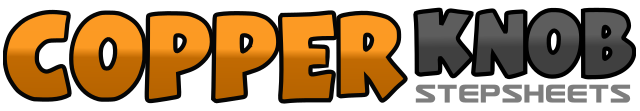 .......Count:32Wall:4Level:Improver.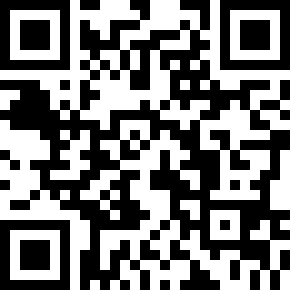 Choreographer:Rachael McEnaney (USA) & Jo Thompson Szymanski (USA) - October 2023Rachael McEnaney (USA) & Jo Thompson Szymanski (USA) - October 2023Rachael McEnaney (USA) & Jo Thompson Szymanski (USA) - October 2023Rachael McEnaney (USA) & Jo Thompson Szymanski (USA) - October 2023Rachael McEnaney (USA) & Jo Thompson Szymanski (USA) - October 2023.Music:Un Poquito - Diego Torres & Carlos VivesUn Poquito - Diego Torres & Carlos VivesUn Poquito - Diego Torres & Carlos VivesUn Poquito - Diego Torres & Carlos VivesUn Poquito - Diego Torres & Carlos Vives........1 2Skate R to R diagonal [1]. Skate L to L diagonal [2]                                               12.003 & 4Step R to R diagonal [3]. Step L next to R [&]. Step R to R diagonal [4]                12.005 6Skate L to L diagonal [5]. Skate R to R diagonal [6]                                               12.007 & 8Step L to L diagonal [7]. Step R next to L [&]. Step L to L diagonal [8]                   12.001 2 &Cross rock R over L [1]. Recover weight L [2]. Step R to R [&].                                12.003 4 &Cross rock L over R [3]. Recover weight R [4]. Step L to L/slightly back [&]            12.00                                                                                                                                  5 & 6Touch R toe slightly forward [5]. Step R small step back [&]. Touch L toe slightly forward [6]                                                                                                                                   12.00& 7Step L small step back [&]. Touch R toe slightly forward [7]                                     12.00& 8On balls of feet Twist both heels to R [&]. Twist both heels back to centre (weight ends L) [8].& 1 2Step R next to L [&]. Rock L forward [1]. Recover weight R [2]                                 12.003 & 4Make 1/4 turn L stepping L to L side [3]. Step R next to L [&]. Make 1/4 turn L stepping L forward [4]                                                                                                                    6.005 6Rock R forward [5]. Recover weight L [6]                                                                    6.007 & 8Make 1/4 turn R stepping R to R side [7]. Step L next to R [&]. Make 1/4 turn R stepping R forward [8]                                                                                                                   12.001 & 2Rock L to L side [1]. Recover weight R [&]. Cross L over R [2]                                 12.003 & 4Rock R to R side [3]. Recover weight L [&]. Cross R over L [4]                                 12.005 &Make 1/8 turn L stepping L forward [5]. Make 1/8 turn L stepping ball of R next to L [&] 9.006 &Make 1/8 turn L stepping L forward [6]. Make 1/8 turn L stepping ball of R next to L [&] 6.007 &Make 1/8 turn L stepping L forward [7]. Make 1/8 turn L stepping ball of R next to L [&] 3.008Step L slightly forward with a slight prep to L [8]                                                              3.00